Temat: Tradycje wielkanocne.Zachęcam do obejrzenia prezentacji, dotyczącej tradycji Świąt Wielkanocnych.https://www.youtube.com/watch?v=DgjNcFKnY7U1. Przeczytaj i przepisz do zeszytu. Czy wiesz, co to jest Wielkanoc?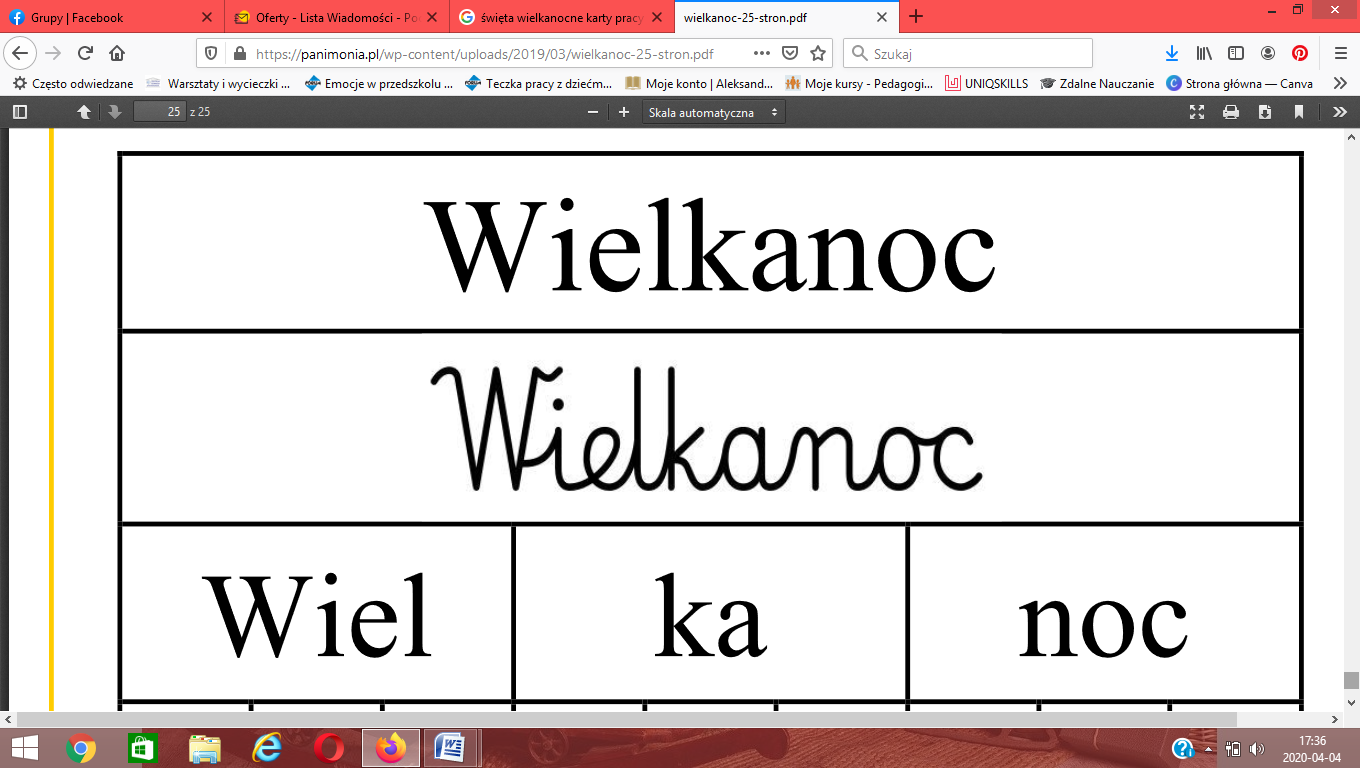 WIELKANOC TO NAJSTARSZE CHRZEŚCIJAŃSKIE ŚWIĘTO. JEGO DATA JEST RUCHOMA, GDYŻ OBCHODZI SIĘ JE W NIEDZIELĘ PO PIERWSZEJ WIOSENNEJ PEŁNI KSIĘŻYCA. RADUJĄC SIĘ ŻEGNAMY DŁUGI, BO AŻ CZTERDZIESTODNIOWY POST I ŚWIĘTUJEMY ZMARTWYCHWSTANIE CHRYSTUSA.2.  Przeczytaj samodzielnie lub poproś rodziców lub rodzeństwo o pomoc 
w przeczytaniu wiersza."Na wielkanocnym stole"Małgorzata StrzałkowskaPo bielutkim obrusie,jak po trawie na łące,biega sobie wesołomały, złoty zajączek...Tutaj słodkie mazurkibarwnym cukrem polane, baby lukrem zdobione,a tam - koszyk pisanek.Tu cukrowy baranek,talerz jajek na twardoi gałązki borówki, a tam - bukiet z kokardą.Biega mały zajączek,mruga okiem i woła:- To bajkowy poranek!Same cuda dokoła!Odpowiedz na pytanie, co znajduje się na stole, o którym mowa w wierszu? 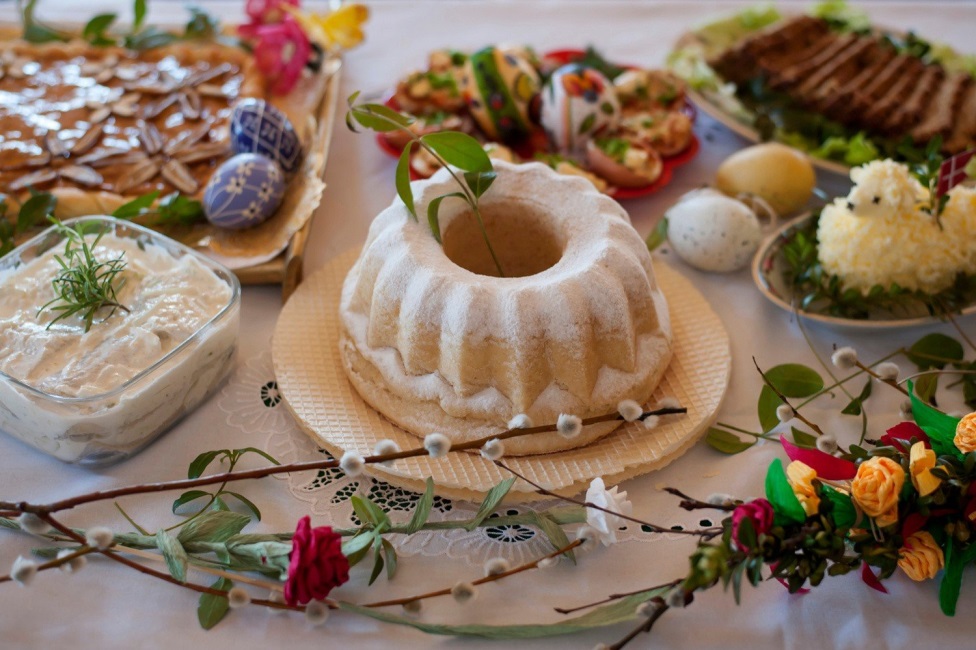 WEDŁUG TRADYCJI WIELKANOCNY STÓŁ NALEŻY NAKRYĆ BIAŁYM OBRUSEM I UDEKOROWAĆ BUKSZPANEM. NA ŁĄCE Z ZIELONEJ RZEŻUCHY POWINIEN WYPASAĆ SIĘ BARANEK (SYMBOL ZMARTWYCHWSTAŁEGO CHRYSTUSA) Z CZERWONĄ CHORĄGIEWKĄ, NA KTÓREJ WIDNIEJE ZŁOTY KRZYŻ. NA STOLE NIE MOŻE ZABRAKNĄĆ WAZONU Z BAZIAMI, PIERWSZYMI WIOSENNYMI KWIATAMI ORAZ GAŁĄZKAMI ZIELENI. KONIECZNIE MUSI TAKŻE ZNALEŹĆ SIĘ TALERZ Z PISANKAMI.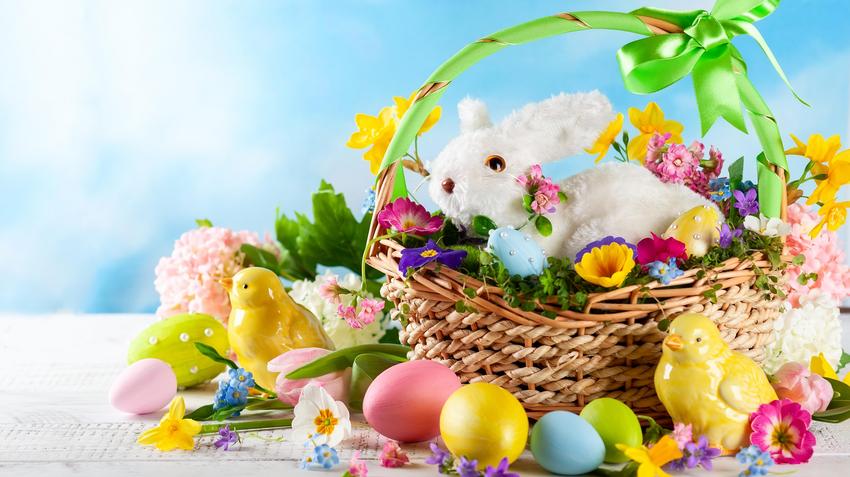 3. Wytnij obrazki i etykietki. Dopasuj etykietkę do obrazka i przyklej w zeszycie.4. Śmigus dyngus, czyli lany poniedziałek. Tradycja polewania wodą.W ŚWIĘTA WIELKANOCNE DZIECI SZYKUJĄ SIĘ NA LANY PONIEDZIAŁEK PRZYGOTOWUJĄC ŚMIGUSÓWKI W KSZTAŁCIE JAJEK, PISTOLETY NA WODĘ, A NAWET PLASTIKOWE BUTELKI LUB WIADRA. ŚMIGUS DYNGUS, CZYLI OBLEWANIE SIĘ WODĄ SYMBOLIZUJE POŻEGNANIE ZIMY I RADOSNE POWITANIE WIOSNY.5. Wykonaj zadania zgodnie z instrukcją.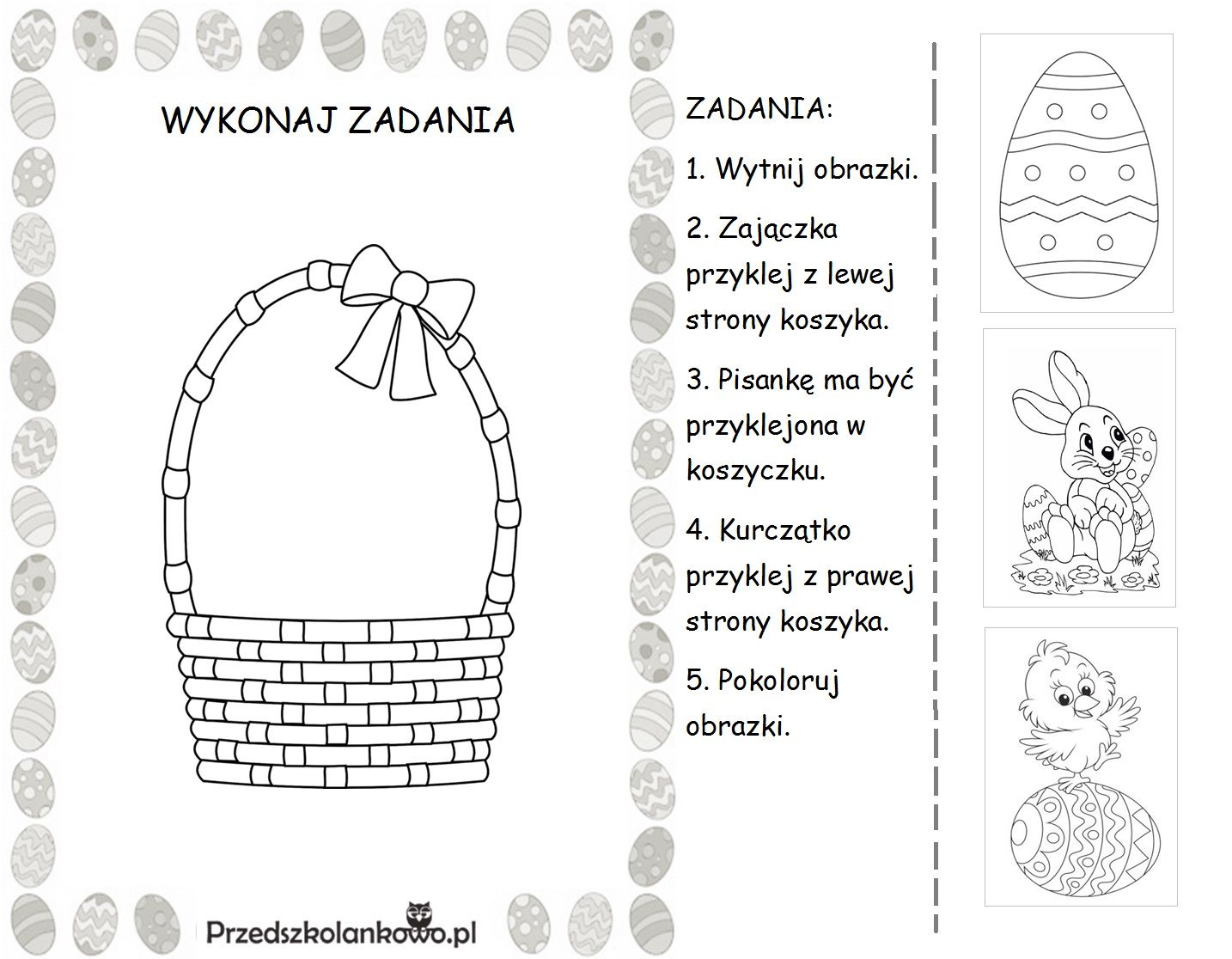 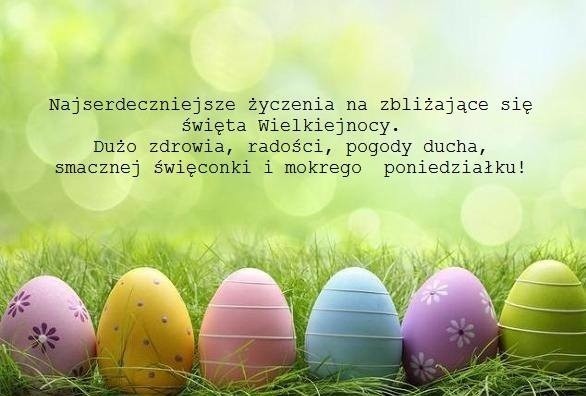 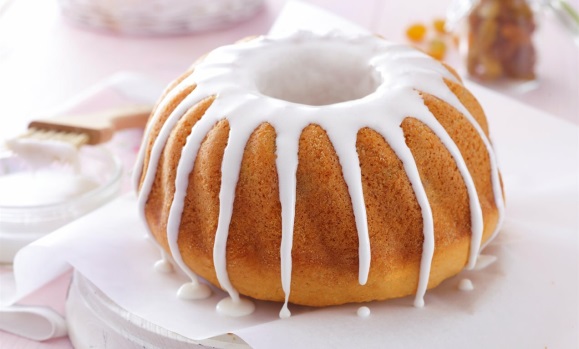 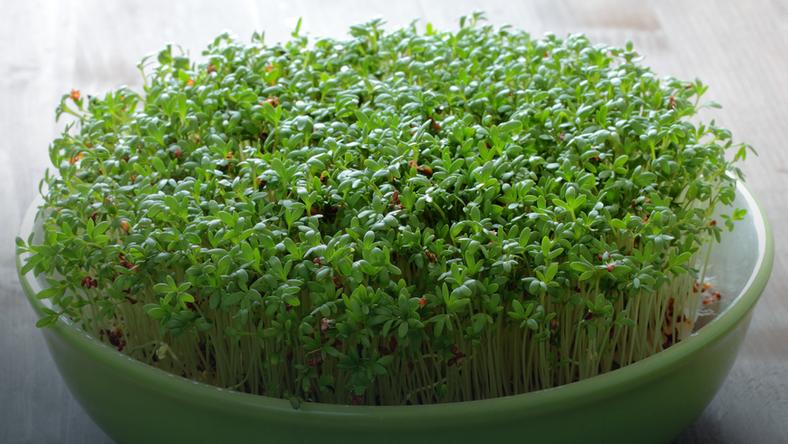 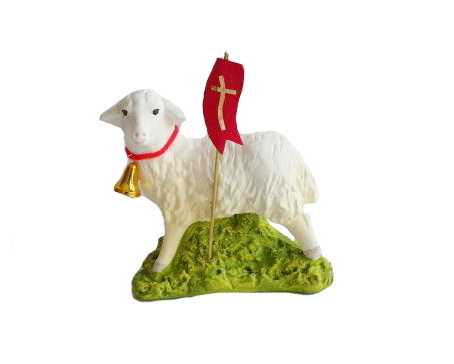 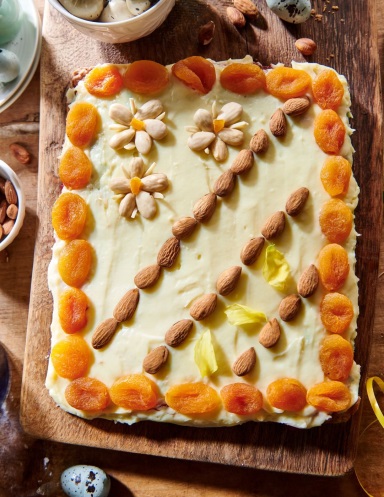 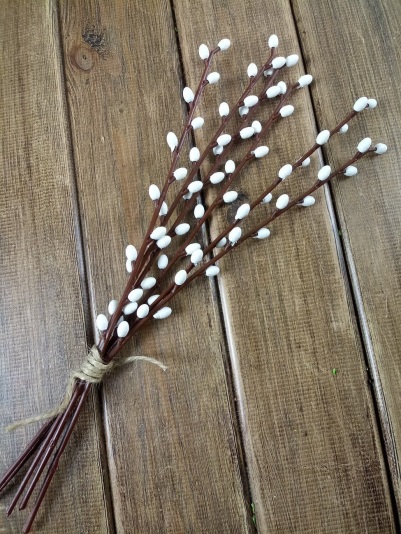 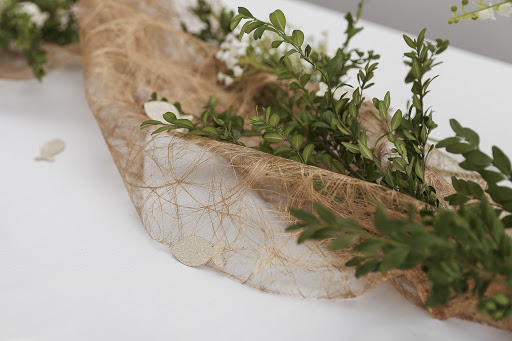 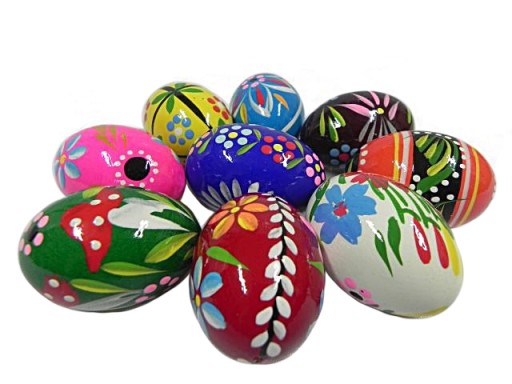 